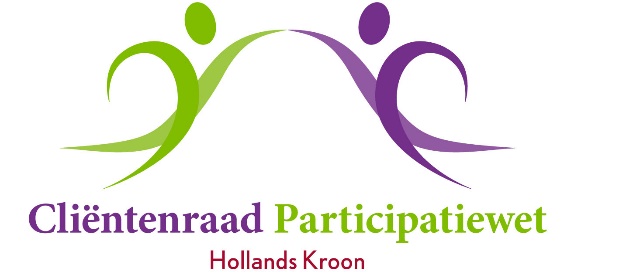 Vergadering 11 mei 2021 Aanvang 14.00 uurDigitaal via Skype <+31630843028> (Teams is in onderzoek)Agenda1.	Opening en mededelingen2.	Vaststellen van de agenda3.	Verslag van 16 maart 20214.	- Actielijst maart 2021	- In- en uitgaande post
5.	Adviezen & brieven aan en antwoorden van college6.	Tonk-regelingSpeciale regeling bijzondere bijstand voor inwoners die inkomensterugval ondervinden vanwege covid. In principe geen advies nodig maar er is een duidelijke relatie met de participatiewet. 7.	Herbenoeming aantal ledenBenoemingstermijn is 4 jaar dus moeten een aantal leden voor een tweede termijn worden benoemd8. 	StatistiekenDe cliëntenraad heeft behoefte aan meer kengetallen. Daarmee krijgen wij meer inzicht in de uitwerking van beleid en wellicht leidt het tot noodzakelijk nieuw beleid. Wij willen de gemeente niet vragen om allerlei nieuwe data te genereren. Het gaat om bestaande statistieken.9. 	Taakverdeling10.	Rondvraag11.	Sluiting